 United Nations Development Programme                                                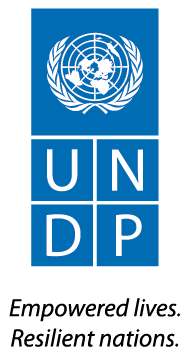 REQUEST FOR PROPOSAL“Adaptation and piloting of the existing SDG Accelerator for the SME methodology for development of new products, services or business models that address the challenges embedded in the SDGs”RFP No.: BIH/RFP/026/19Project: SDG Roll-out Support and Private Sector Engagement Country: Bosnia and HerzegovinaIssued on: Section 1.  Letter of InvitationThe United Nations Development Programme (UNDP) hereby invites you to submit a Proposal to this Request for Proposal (RFP) for the above-referenced subject.  This RFP includes the following documents and the General Terms and Conditions of Contract which is inserted in the Bid Data Sheet (BDS):	Section 1: This Letter of InvitationSection 2: Instruction to Bidders Section 3: Bid Data Sheet (BDS)Section 4: Evaluation CriteriaSection 5: Terms of ReferenceSection 6: Returnable Bidding Forms Form A: Technical Proposal Submission FormForm B: Bidder Information FormForm C: Joint Venture/Consortium/Association Information FormForm D: Qualification Form Form E: Format of Technical Proposal Form F: Financial Proposal Submission FormForm G: Financial Proposal FormIf you are interested in submitting a Proposal in response to this RFP, please prepare your Proposal in accordance with the requirements and procedure as set out in this RFP and submit it by the Deadline for Submission of Proposals set out in Bid Data Sheet. Please acknowledge receipt of this RFP by sending an email to registry.ba@undp.org, indicating whether you intend to submit a Proposal or otherwise. You may also utilize the “Accept Invitation” function in eTendering system, where applicable. This will enable you to receive amendments or updates to the RFP. Should you require further clarifications, kindly communicate with the contact person/s identified in the attached Bid Data Sheet as the focal point for queries on this RFP.UNDP looks forward to receiving your Proposal and thank you in advance for your interest in UNDP procurement opportunities. Issued by:						Approved by:____________________________				____________________________	Section 2. Instruction to BiddersSection 3. Bid Data SheetThe following data for the services to be procured shall complement, supplement, or amend the provisions in the Request for Proposals.  In the case of a conflict between the Instructions to Bidders, the Data Sheet, and other annexes or references attached to the Data Sheet, the provisions in the Data Sheet shall prevail.  Section 4. Evaluation CriteriaPreliminary Examination Criteria Proposals will be examined to determine whether they are complete and submitted in accordance with RFP requirements as per below criteria on a Yes/No basis:Appropriate signaturesPower of AttorneyMinimum documents providedTechnical and Financial Proposals submitted separatelyBid ValidityMinimum Eligibility and Qualification Criteria Eligibility and Qualification will be evaluated on Pass/Fail basis. If the Proposal is submitted as a Joint Venture/Consortium/Association, each member should meet minimum criteria, unless otherwise specified in the criterion. Technical Evaluation Criteria Section 5. Terms of ReferenceTitle: 		SDG ACCELERATOR FOR SMEs IN BOSNIA AND HERZEGOVINA
Reporting to: 	UNDP SDG Rollout Support and Private Sector Support Project Manager 
Contract Type: 	Contract for Goods and Services on behalf of UN Entities 
Duration: 	10 Months (tentative start mid-January 2020)Background With financial support of the Government of Sweden, the United Nations Development Programme (UNDP) in Bosnia and Herzegovina (BIH) started “The Sustainable Development Goals (SDGs) Roll-out Support and Private Sector Engagement Project”, aiming to instigate landing of the Agenda 2030 in the country, as well as capacitate and prepare private and public sector partners for the Sustainable Development Goals (SDGs)’ implementation, thus directly supporting the country’s efforts to contribute to the largest global agenda that exists today – Agenda 2030. The Project envisages two outputs as follows:SDGs Roadmap for Bosnia and Herzegovina developed, and implementation started;Private sector actors sensitized and engaged in SDGs prioritization, planning and implementation. Under the second output, the project foresees piloting of the SDG Accelerator for small and medium enterprises (SMEs) that will receive support to align their activities with SDG principles. The support will entail a pilot SDG acceleration programme built on successfully tested methodology (Blueprint document) in Denmark that provides companies with guidance and access to comprehensive methodology for developing new products, services or business models that address the challenges embedded in the SDGs. The pilot SDG Accelerator for SMEs has three overall change objectives: Promote sustainable innovation in BIH SMEs and develop at least one SDG solution, be it a product, service or business model per SME participating. Use sustainable innovation as a basis for creating a broader understanding of how companies can work with social and environmental sustainability, both locally and globally. Create a model that can inspire companies outside the programme to get started with integrating the SDGs in their business.The pilot SDG Accelerator for SMEs is unique concept that combines UNDP's insights into the challenges embedded in the SDGs with expert intelligence, advisory services and facilitation from the Service Provider.RelevanceThe underlining hypothesis is that business leaders seldom move sustainability into the core of their business, if the starting point is risk reduction and compliance. Innovation and strategic business development geared towards addressing the unmet needs of millions of customers now and in the future can, conversely, place sustainability front and centre of business leaders’ efforts. BiH new pathway of growth starts with prioritizing private sector productivity and one key source for private sector productivity growth is boosting innovation and entrepreneurship. The assignment will contribute to the implementation of Agenda 2030 and SDGs in BIH, with specific focus on SDGs 8 - Decent Work and Economic Growth and SDG 9 - Industry, Innovation and Infrastructure. Purpose, objectives, target groups 3.1. Purpose The purpose of this consultancy is to contribute to the implementation of SDGs in BIH by engaging the private sector in line with the Agenda 2030. 3.2. ObjectiveThe objective of consultancy is to pilot the SDG Accelerator for SMEs methodology (Blueprint document) and assist up to 5 select SMEs to fast-track their commitment to SDGs by embracing new relevant business opportunities and by connecting employees to the SDGs and inspire action. With the SDGs as a guide, businesses can direct their capacity for innovation and business development towards sustainable growth. Upon the pilot phase that will include up to 5 companies, SDG Accelerator for SMEs model methodology adapted for local context will be launched in an open source format available to other stakeholders and companies in the country and region. Finally, the piloting will be covered by observation/analysis and concrete recommendations on what unlocking policy, behaviour or other measures can be encouraged to ensure wider and sector level change and scalability.3.3 Target groups and their rolesThe direct beneficiaries of the assistance under this assignment include up to 5 SMEs in BIH which will be participating in the SDG Accelerator for SMEs. In addition, the UNDP project team will also benefit from the expert assistance as the owner and promotor of the methodology and the approach promoted under the task.  Indirect beneficiaries include private sector and relevant authorities in the country interested in sustainable development.The SMEs will be selected using an open call for expression of interest and previously defined criteria developed by UNDP. The final decision on the pilot companies that will take part in the pilot SDG Accelerator for SMEs will be brought in consultation with the Service Provider.3.4. Timeline of the serviceThe timeframe for delivering of the services under these ToR is January 2020 – September 2020. 3.5. Methodological approachThe SDG Accelerator comprises three key components: The SDG Innovation Journey;External communication activities and Employee engagement toolkit The SDG Innovation Journey is the main component of the SDG Accelerator and is a guided innovation process containing five steps: generating ideas/brainstorming; ideas worked into concepts; a follow-up session; drafting a roadmap for implementation; and final touchpoint to make sure the companies are well on their way to turning the concept into reality. The Innovation Journey is kicked off with an event for the selected participating companies represented by their CEOs and senior management. The SDG Innovation Journey process will last six months. It will include 4 individual sessions with experts, a Joint Innovation Lab and a Joint Acceleration workshop designed to facilitate the innovation of new solutions in addressing the SDGs. External communication activities support the dissemination of results and cases developed through the programme, which will serve as inspiration for others, while also focusing on innovation as the ‘motor’ for sustainability impact. This component will rely on the lessons learned and best practices from Denmark. The Employee Engagement Toolkit provides campaign concepts, materials and instructions for how to connect the entire organisation (or relevant parts of it) to the SDGs. The existing toolkit that will be adapted for BIH can be used as part of the SDG Innovation Journey or separately as a stand-alone campaign or as inspiration for individual initiatives.Scope of work The assignment will be divided into the following tasks:Task 1: Framing the problem and idea selectionFinal selection of SMEs; Testing and adaptation of existing methodology (Blueprint document) through engaging frontrunner businesses and experts; Finalizing existing tools and templates for innovation journey program; Developing employee engagement platform.Under this task, the Service Provider will assist in the selection of up to 5 SMEs from BIH that will participate in the piloting based on criteria developed by UNDP. The Service Provider will take part in the final selection of the SMEs after shortlisting.  The selection will be based on an open call for participation published by UNDP.The Service provider will test the existing Blueprint and employee engagement platform (workshop/on-site visits). Based on the results of the test, the Service Provider will integrate and adapt the findings into the localised version of Blueprint document, platform and employee engagement model. The Service Provider will finalize a full package used for the innovation journey that will include developing initial concept sketches for engagement platform and external communication. The Service Provider will refine concept and outline solution together with UNDP in workshop format and design campaign and engagement materials.Task 2: Innovation LabImplementing innovation journey with 5 companies; Developing individual communication plans for 5 companies; Activating and managing employee engagement activities.The Service Provider will facilitate at least 1 individual session with 5 companies and 1 joint Innovation Lab for the companies and other relevant participants. The Innovation Lab will conceptualise ideas into one viable solution addressing the chosen problem, and start testing at an early stage aiming to produce business model canvas and testing plan for the solution.Under this task, the Service Provider will facilitate sessions with the 5 companies clarifying ambitions and priorities in terms of project communication and positioning activities and develop high-level communication plan for each of the 5 companies in liaison with the relevant employees of the companies.The Service Provider will facilitate internal working sessions between its core team and UNDP to prepare the sessions, activate employee engagement platform and launch campaign. The Service Provider will liaise with the relevant sources in the 5 companies to prepare for implementation.Task 3: Business case for the solutionImplementing innovation journey with 5 companies; Finalizing individual communication plans for 5 companies; Supporting and managing employee engagement activitiesThe Service Provider will carry out ‘touch-base’ communications with participants in-between sessions and facilitate at least 1 individual meeting with 5 companies. The aim at this phase will be to describe the business case of the solution and define relevant SDG indicators for impact forecasting.The Service Provider will support companies in rolling out the employee engagement campaign and provide ongoing support during the campaign for the companies.Task 4: Acceleration workshopImplementing innovation journey with 5 companies; Supporting and managing employee engagement activities; Development of open source format platform The Service Provider will facilitate at least 1 individual sessions with 5 companies and 1 joint Accelerator Workshop for the companies and other relevant participants (representatives of finance institutions, leading businesses, experts that not part of the core team, etc..). The aim in this phase will be to refine and enrich solution and business case based on exchange between experts and peers using feedback sessions.The Service Provider will support companies in rolling out the employee engagement campaign, using the engagement platform and provide ongoing support during the campaign for the companies. The Service provider will finalise the open source format materials in form that can be shared with stakeholders and other interested parties. Task 5: Integrating the solution into the operative businessPreparing strategic roadmap for integration of solutions into core business models; Mapping policy recommendations for accelerator points; Launch of open source format platform; Support and management of employee engagement activitiesThe Service Provider will carry out ‘touch-base’ communications with participants in-between sessions.The Service Provider will facilitate at least 1 individual meeting with 5 companies aiming to develop a milestone-based plan for how the solution will be integrated into core business operations, how to succeed and who will lead, resulting into a strategic roadmap.The Service Provider will support companies using the engagement platform and provide ongoing support during the campaign for the companies.The Service Provider will assist in facilitation of the presentation of the results of the SDG Accelerator for SMEs with key stakeholders.The Service Provider will map discussed/proposed concrete recommendations on what unlocking policy, behaviour or other measures can be encouraged to ensure wider and sector level change and scalability.Main output deliverables and indicators The following outputs and deliverables are expected upon completion of the service:Upon completion of Task 1, the Service Provider is expected to deliver the following products:Acceleration journey:Support in the selection SMEs which participate in the SDG Accelerator pilot programme provided. Existing methodology, including draft tools and templates for the acceleration program (Blueprint) adapted for local context and ready to use 1 workshop with 5 companies and other relevant partners heldEmployee engagement:Employee engagement platform developed, adapted and approved by UNDPCampaign materials for the employee engagement developed and approved by UNDPThe tentative deadline for delivery is February 14th, 2020.Upon completion of Task 2, the Service Provider is expected to deliver the following products:Acceleration journey:Communication plans for 5 companies developedEach SME participating in the SDG Accelerator for SMEs pilot programme have conceptualised ideas into one viable solution addressing the chosen problem and started testing aiming to produce business model canvas and testing plan for the solution 1 joint Innovation Lab session heldEmployee engagement:Employee campaigns launched and actively managedThe tentative deadline for delivery is March 27st, 2020.Upon completion of Task 3, the Service Provider is expected to deliver the following products:Acceleration journey:Business cases of the solutions defined and relevant SDG indicators for impact forecasting identified for each of the selected SMEsEmployee engagement:Employee campaigns actively managed and continuously supported The tentative deadline for delivery is April 24th, 2020.Upon completion of Task 4, the Service Provider is expected to deliver the following products:Acceleration journey:Solutions and business cases for 5 SMEs enriched through deep dive exchange between experts, key stakeholders (including finance institution and other relevant experts not part of the core team) and peers using the feedback sessions1 individual sessions with 5 companies and 1 joint Accelerator Workshop held  Open source format materials developedEmployee engagement:Employee campaigns actively managed and supportedThe tentative deadline for delivery is May 30th, 2020.Upon completion of Task 5, the Service Provider is expected to deliver the following products:Acceleration journey:Milestone-based plan and the strategic roadmap describing new products, services or business plans developed for each SMEResults of the SDG Innovation journey (including policy recommendations for acceleration points for SDG acceleration with SMEs) and the open source format materials shared with relevant stakeholders (conference/campaign/series of meetings)Employee engagement:The engagement platform available on line and actively used by the SMEsThe tentative deadline for delivery is August 20th, 2020.Payment will be made upon satisfactory completion of each deliverable. The tentative deadline for delivery of the final report is September 1th, 2020. DELIVERABLES AND SCHEDULES/EXPECTED OUTPUTSKEY PERFORMANCE INDICATORS AND SERVICE LEVEL Key performance indicators are as follows:1.	the SDG Innovation Journey (SMEs progress in the innovation journey process);2.	eExternal communication activities (stage of implementation of communication activities); 3. 	eEmployee engagement toolkit (level of engagement of employees in the SMEs);
All key activities and deliverables will be subject to review by the UNDP SDGs Project Team. In order to proceed on the next phase, previous activity must be approved by above-mentioned subjects. After receiving written approval, the Service Provider will continue with following activities. GOVERNANCE AND ACCOUNTABILITY Monitoring and evaluation of the Service Provider’s work will be conducted by the UNDP SDGs Project Team. All logistical issues related to public events, workshops and trainings will be coordinated with UNDP to ensure appropriate representation of UNDP and partner organizations/institutions. The UNDP will closely oversee the service provision and work in close cooperation and coordination with the Service Provider. Day to day management of the service will be devolved to the service provider. A strong performance regime will operate – with payments made to the Service Provider on an outputs basis.EXPECTED DURATION OF THE CONTRACT/ASSIGNMENTThe expected duration of the assignment is 10 months, in the period January 2020-September 2020. Institutional arrangement  Administrative Arrangements The UNDP will closely oversee the service provision and work in close cooperation and coordination with the service provider. UNDP will also provide any necessary technical support and information. Day to day management of the services will be devolved to the Service Provider. A strong performance regime will operate – with payments made to the Service Provider on an output’s basis.Reports and supporting products and deliverables should be submitted to the UNDP in electronic form upon completion of each task. Reporting Reporting is considered as the formal presentation of monitoring information and is related to service delivery under these Terms of Reference. The Service Provider is expected to provide reports and for approval by UNDP. Following reports are required:Progress reportProgress report will be given to the UNDP at the completion of each task. The Progress Report should be submitted in standardized format and will be shared with the Service Provider at the beginning of the assignment. Final report Submitted within 10 days of completion of the service (not later than 1 September 2020). The final report should contain information on the achievement of objectives, results and outputs including policy recommendations for acceleration points for SDG acceleration with SMEs as well as the lessons learnt and intervention`s sustainability and replicability.Location of workThe assignment will be conducted in BIH. The Service Provider should plan visits to private sector companies and coordination meetings within the country. The offer should clearly indicate which activities will be held outside of Sarajevo. The logistical costs of planned field activities should be born by the Service Provider. PROFESSIONAL QUALIFICATIONS OF THE SUCCESSFUL CONTRACTOR AND ITS KEY PERSONNEL• Professional agencies registered for services in subject are eligible to apply. • Applying companies must have at least 5 years of relevant experience with minimum average annual turnover of EUR 300,000.00 for the last 3 years;• The Service Provider must be a registered organization and company that has institutional and managerial capacities and experienced human and adequate physical resources capable to design and implement specialist entrepreneurship training programme along with provision of mentoring and advisory support, similar to ones as described in the previous sections;• Reference list of the most recently implemented relevant projects needs to be submitted alongside the offer, including the contact details and statement/confirmation of organizations/clients on the success of similar projects/contracts of no less than 3 references in the past 5 years. The Service Provider must have at least 2 contracts/assignments related to delivery of entrepreneurial training programmes and mentoring support in the last 3 years;• Curriculum Vitae of the all required experts need to be submitted alongside the offer.The service provider is required to ensure a team of minimum of one team leader, one international expert in SDG innovation processes, one expert in the field of sustainable SME growth, one expert in the field of entrepreneurship, mentoring and advisory support specialist. The service provider may also propose an additional expert or team of experts in the field of business strategy development, marketing analysis or similar if deemed necessary for the implementation of the assignment. However, only the key experts shall be included in the evaluation process.They should meet the requirements as set in the data sheet. PRICE AND SCHEDULE OF PAYMENTS Remark: UNDP holds the right to reject development or implementation of some of assignment tasks or to reduce the scope of assignment tasks. In that case, the price of the rejected or reduced tasks would be subtracted from the total price.Section 6: Returnable Bidding Forms / ChecklistThis form serves as a checklist for preparation of your Proposal. Please complete the Returnable Bidding Forms in accordance with the instructions in the forms and return them as part of your Proposal submission. No alteration to format of forms shall be permitted and no substitution shall be accepted.Before submitting your Proposal, please ensure compliance with the Proposal Submission instructions of the BDS 22.Technical Proposal Envelope:Financial Proposal Envelope (Must be submitted in a separate sealed envelope/password protected email)Form A: Technical Proposal Submission FormWe, the undersigned, offer to provide the services for [Insert Title of services] in accordance with your Request for Proposal No. [Insert RFP Reference Number] and our Proposal.  We are hereby submitting our Proposal, which includes this Technical Proposal and our Financial Proposal sealed under a separate envelope.We hereby declare that our firm, its affiliates or subsidiaries or employees, including any JV/Consortium /Association members or subcontractors or suppliers for any part of the contract:is not under procurement prohibition by the United Nations, including but not limited to prohibitions derived from the Compendium of United Nations Security Council Sanctions Lists;have not been suspended, debarred, sanctioned or otherwise identified as ineligible by any UN Organization or the World Bank Group or any other international Organization; have no conflict of interest in accordance with Instruction to Bidders Clause 4;do not employ, or anticipate employing, any person(s) who is, or has been a UN staff member within the last year, if said UN staff member has or had prior professional dealings with our firm in his/her capacity as UN staff member within the last three years of service with the UN (in accordance with UN post-employment restrictions published in ST/SGB/2006/15);have not declared bankruptcy, are not involved in bankruptcy or receivership proceedings, and there is no judgment or pending legal action against them that could impair their operations in the foreseeable future; undertake not to engage in proscribed practices, including but not limited to corruption, fraud, coercion, collusion, obstruction, or any other unethical practice, with the UN or any other party, and to conduct business in a manner that averts any financial, operational, reputational or other undue risk to the UN and we embrace the principles of the United Nations Supplier Code of Conduct and adhere to the principles of the United Nations Global Compact.We declare that all the information and statements made in this Proposal are true and we accept that any misinterpretation or misrepresentation contained in this Proposal may lead to our disqualification and/or sanctioning by the UNDP. We offer to provide services in conformity with the Bidding documents, including the UNDP General Conditions of Contract and in accordance with the Terms of ReferenceOur Proposal shall be valid and remain binding upon us for the period of time specified in the Bid Data Sheet. We understand and recognize that you are not bound to accept any Proposal you receive.I, the undersigned, certify that I am duly authorized by [Insert Name of Bidder] to sign this Proposal and bind it should UNDP accept this Proposal. Name: 	_____________________________________________________________Title: 	_____________________________________________________________Date:	_____________________________________________________________Signature: 	_____________________________________________________________[Stamp with official stamp of the Bidder]Form B: Bidder Information FormForm C: Joint Venture/Consortium/Association Information FormTo be completed and returned with your Proposal if the Proposal is submitted as a Joint Venture/Consortium/Association.We have attached a copy of the below document signed by every partner, which details the likely legal structure of and the confirmation of joint and severable liability of the members of the said joint venture: Letter of intent to form a joint venture	OR 	 JV/Consortium/Association agreement We hereby confirm that if the contract is awarded, all parties of the Joint Venture/Consortium/Association shall be jointly and severally liable to UNDP for the fulfillment of the provisions of the Contract.Form D: Qualification FormIf JV/Consortium/Association, to be completed by each partner.Historical Contract Non-PerformanceLitigation History (including pending litigation)Previous Relevant Experience 	Please list only previous similar assignments successfully completed in the last 5 years. List only those assignments for which the Bidder was legally contracted or sub-contracted by the Client as a company or was one of the Consortium/JV partners. Assignments completed by the Bidder’s individual experts working privately or through other firms cannot be claimed as the relevant experience of the Bidder, or that of the Bidder’s partners or sub-consultants, but can be claimed by the Experts themselves in their CVs. The Bidder should be prepared to substantiate the claimed experience by presenting copies of relevant documents and references if so requested by UNDP.Bidders may also attach their own Project Data Sheets with more details for assignments above.  Attached are the Statements of Satisfactory Performance from the Top 3 (three) Clients or more. Financial Standing Attached are copies of the audited financial statements (balance sheets, including all related notes, and income statements) for the years required above complying with the following condition:Must reflect the financial situation of the Bidder or party to a JV, and not sister or parent companies;Historic financial statements must be audited by a certified public accountant;Historic financial statements must correspond to accounting periods already completed and audited. No statements for partial periods shall be accepted.Form E: Format of Technical Proposal The Bidder’s proposal should be organized to follow this format of Technical Proposal. Where the bidder is presented with a requirement or asked to use a specific approach, the bidder must not only state its acceptance, but also describe how it intends to comply with the requirements. Where a descriptive response is requested, failure to provide the same will be viewed as non-responsive. SECTION 1: Bidder’s qualification, capacity and expertiseBrief description of the organization, including the year and country of incorporation, and types of activities undertaken.General organizational capability which is likely to affect implementation: management structure, financial stability and project financing capacity, project management controls, extent to which any work would be subcontracted (if so, provide details).Relevance of specialized knowledge and experience on similar engagements done in the region/country.Quality assurance procedures and risk mitigation measures.Organization’s commitment to sustainability.SECTION 2: Proposed Methodology, Approach and Implementation PlanThis section should demonstrate the bidder’s responsiveness to the TOR by identifying the specific components proposed, addressing the requirements, providing a detailed description of the essential performance characteristics proposed and demonstrating how the proposed approach and methodology meets or exceeds the requirements. All important aspects should be addressed in sufficient detail and different components of the project should be adequately weighted relative to one another.Explain how you understand the requirement(s), its important aspects and components.A detailed description of the approach and methodology for how the Bidder will achieve the Terms of Reference of the project, keeping in mind the appropriateness to local conditions and project environment. Explain how the different service elements shall be organized, controlled and delivered. The methodology shall also include details of the Bidder’s internal technical and quality assurance review mechanisms.  Also, explain whether any work would be subcontracted, to whom, how much percentage of the work, the rationale for such, and the roles of the proposed sub-contractors and how everyone will function as a team. Identification and analysis of risks and mitigation measures (e.g. Risk Assessment Matrix).Implementation plan including a Gantt Chart or Project Schedule indicating the detailed sequence of activities that will be undertaken and their corresponding timing.   Demonstrate how you plan to integrate sustainability measures in the execution of the contract.Any other comments or information regarding the project approach and methodology that will be adopted.  SECTION 2A: Bidder’s Comments and Suggestions on the Terms of Reference Provide comments and suggestions on the Terms of Reference, or additional services that will be rendered beyond the requirements of the TOR, if any. SECTION 3: Management Structure and Key PersonnelDescribe the overall management approach toward planning and implementing the project. Include an organization chart for the management of the project describing the relationship of key positions and designations. Provide a spreadsheet to show the activities of each personnel and the time allocated for his/her involvement.  Provide CVs for key personnel that will be provided to support the implementation of this project using the format below. CVs should demonstrate qualifications in areas relevant to the Scope of Services.  Format for CV of Proposed Key PersonnelI, the undersigned, certify that to the best of my knowledge and belief, these data correctly describe my qualifications, my experiences, and other relevant information about myself.________________________________________	___________________Signature of Personnel						          Date (Day/Month/Year)Form G: Financial Proposal FormThe Bidder is required to prepare the Financial Proposal following the below format and submit it in an envelope separate from the Technical Proposal as indicated in the Instruction to Bidders. Any Financial information provided in the Technical Proposal shall lead to Bidder’s disqualification. The amounts in the Financial Proposal must be VAT excluded.The Financial Proposal should align with the requirements in the Terms of Reference and the Bidder’s Technical Proposal. Currency of the proposal: [Insert Currency]Table 1: Summary of Overall PricesTable 2: Breakdown of Professional FeesTable 3: Breakdown of Other CostsTable 4: Breakdown of Price per Deliverable/Activity Name: [insert name of Procurement Officer]Title: [insert title]Date: Name: [insert name of Procurement Reviewer]Title: [insert title]Date: GENERAL PROVISIONSGENERAL PROVISIONSIntroductionBidders shall adhere to all the requirements of this RFP, including any amendments in writing by UNDP. This RFP is conducted in accordance with the UNDP Programme and Operations Policies and Procedures (POPP) on Contracts and Procurement which can be accessed at https://popp.undp.org/SitePages/POPPBSUnit.aspx?TermID=254a9f96-b883-476a-8ef8-e81f93a2b38d Any Proposal submitted will be regarded as an offer by the Bidder and does not constitute or imply the acceptance of the Proposal by UNDP. UNDP is under no obligation to award a contract to any Bidder as a result of this RFP. As part of the bid, it is desired that the Bidder registers at the United Nations Global Marketplace (UNGM) website (www.ungm.org). The Bidder may still submit a bid even if not registered with the UNGM. However, if the Bidder is selected for contract award, the Bidder must register on the UNGM prior to contract signature.Fraud & Corruption,  
Gifts and HospitalityUNDP strictly enforces a policy of zero tolerance on proscribed practices, including fraud, corruption, collusion, unethical or unprofessional practices, and obstruction of UNDP vendors and requires all bidders/vendors observe the highest standard of ethics during the procurement process and contract implementation. UNDP’s Anti-Fraud Policy can be found at http://www.undp.org/content/undp/en/home/operations/accountability/audit/office_of_audit_andinvestigation.html#antiBidders/vendors shall not offer gifts or hospitality of any kind to UNDP staff members including recreational trips to sporting or cultural events, theme parks or offers of holidays, transportation, or invitations to extravagant lunches or dinners. In pursuance of this policy, UNDP
(a) Shall reject a proposal if it determines that the selected bidder has engaged in any corrupt or fraudulent practices in competing for the contract in question;
(b) Shall declare a vendor ineligible, either indefinitely or for a stated period of time, to be awarded a contract if at any time it determines that the vendor has engaged in any corrupt or fraudulent practices in competing for, or in executing a UNDP contract. All Bidders must adhere to the UN Supplier Code of Conduct, which may be found at http://www.un.org/depts/ptd/pdf/conduct_english.pdfEligibilityA vendor should not be suspended, debarred, or otherwise identified as ineligible by any UN Organization or the World Bank Group or any other international Organization.  Vendors are therefore required to disclose to UNDP whether they are subject to any sanction or temporary suspension imposed by these organizations. It is the Bidder’s responsibility to ensure that its employees, joint venture members, sub-contractors, service providers, suppliers and/or their employees meet the eligibility requirements as established by UNDP. Conflict of InterestsBidders must strictly avoid conflicts with other assignments or their own interests, and act without consideration for future work.  Bidders found to have a conflict of interest shall be disqualified.  Without limitation on the generality of the above, Bidders, and any of their affiliates, shall be considered to have a conflict of interest with one or more parties in this solicitation process, if they: Are or have been associated in the past, with a firm or any of its affiliates which have been engaged by UNDP to provide services for the preparation of the design, specifications, Terms of Reference, cost analysis/estimation, and other documents to be used for the procurement of the goods and services in this selection process; Were involved in the preparation and/or design of the programme/project related to the services requested under this RFP; orAre found to be in conflict for any other reason, as may be established by, or at the discretion of UNDP.  In the event of any uncertainty in the interpretation of a potential conflict of interest, Bidders must disclose to UNDP, and seek UNDP’s confirmation on whether or not such a conflict exists. Similarly, the Bidders must disclose in their proposal their knowledge of the following:If the owners, part-owners, officers, directors, controlling shareholders, of the bidding entity or key personnel are family members of UNDP staff involved in the procurement functions and/or the Government of the country or any Implementing Partner receiving services under this RFP; andAll other circumstances that could potentially lead to actual or perceived conflict of interest, collusion or unfair competition practices. Failure to disclose such an information may result in the rejection of the proposal or proposals affected by the non-disclosure.The eligibility of Bidders that are wholly or partly owned by the Government shall be subject to UNDP’s further evaluation and review of various factors such as being registered, operated and managed as an independent business entity, the extent of Government ownership/share, receipt of subsidies, mandate and access to information in relation to this RFP, among others.  Conditions that may lead to undue advantage against other Bidders may result in the eventual rejection of the Proposal.  PREPARATION OF PROPOSALSPREPARATION OF PROPOSALSGeneral ConsiderationsIn preparing the Proposal, the Bidder is expected to examine the RFP in detail. Material deficiencies in providing the information requested in the RFP may result in rejection of the Proposal.The Bidder will not be permitted to take advantage of any errors or omissions in the RFP. Should such errors or omissions be discovered, the Bidder must notify the UNDP.Cost of Preparation of ProposalThe Bidder shall bear any and all costs related to the preparation and/or submission of the Proposal, regardless of whether its Proposal was selected or not.  UNDP shall not be responsible or liable for those costs, regardless of the conduct or outcome of the procurement process.Language The Proposal, as well as any and all related correspondence exchanged by the Bidder and UNDP, shall be written in the language (s) specified in the BDS.  Documents Comprising the ProposalThe Proposal shall comprise of the following documents:Documents Establishing the Eligibility and Qualifications of the Bidder;Technical Proposal;Financial Proposal;Proposal Security, if required by BDS;Any attachments and/or appendices to the Proposal.Documents Establishing the Eligibility and Qualifications of the BidderThe Bidder shall furnish documentary evidence of its status as an eligible and qualified vendor, using the Forms provided under Section 6 and providing documents required in those forms. In order to award a contract to a Bidder, its qualifications must be documented to UNDP’s satisfaction. Technical Proposal Format and ContentThe Bidder is required to submit a Technical Proposal using the Standard Forms and templates provided in Section 6 of the RFP.The Technical Proposal shall not include any price or financial information. A Technical Proposal containing material financial information may be declared non-responsive. Samples of items, when required as per Section 5, shall be provided within the time specified and unless otherwise specified by UNDP, and at no expense to UNDPWhen applicable and required as per Section 5, the Bidder shall describe the necessary training programme available for the maintenance and operation of the services and/or equipment offered as well as the cost to the UNDP. Unless otherwise specified, such training as well as training materials shall be provided in the language of the Bid as specified in the BDS.Financial ProposalsThe Financial Proposal shall be prepared using the Standard Form provided in Section 6 of the RFP.  It shall list all major cost components associated with the services, and the detailed breakdown of such costs. Any output and activities described in the Technical Proposal but not priced in the Financial Proposal, shall be assumed to be included in the prices of other activities or items, as well as in the final total price.  Prices and other financial information must not be disclosed in any other place except in the financial proposal. Proposal SecurityA Proposal Security, if required by BDS, shall be provided in the amount and form indicated in the BDS. The Proposal Security shall be valid up to thirty (30) days after the final date of validity of the Proposal. The Proposal Security shall be included along with the Technical Proposal.  If Proposal Security is required by the RFP but is not found along with the Technical Proposal, the Proposal shall be rejected.If the Proposal Security amount or its validity period is found to be less than what is required by UNDP, UNDP shall reject the Proposal. In the event an electronic submission is allowed in the BDS, Bidders shall include a copy of the Bid Security in their proposal and the original of the Proposal Security must be sent via courier or hand delivery as per the instructions in BDS.The Proposal Security may be forfeited by UNDP, and the Proposal rejected, in the event of any one or combination, of the following conditions: If the Bidder withdraws its offer during the period of the Proposal Validity specified in the BDS, or;In the event that the successful Bidder fails:to sign the Contract after UNDP has issued an award; orto furnish the Performance Security, insurances, or other documents that UNDP may require as a condition precedent to the effectivity of the contract that may be awarded to the Bidder. CurrenciesAll prices shall be quoted in the currency or currencies indicated in the BDS.  Where Proposals are quoted in different currencies, for the purposes of comparison of all Proposals: UNDP will convert the currency quoted in the Proposal into the UNDP preferred currency, in accordance with the prevailing UN operational rate of exchange on the last day of submission of Proposals; andIn the event that UNDP selects a proposal for award that is quoted in a currency different from the preferred currency in the BDS, UNDP shall reserve the right to award the contract in the currency of UNDP’s preference, using the conversion method specified above. Joint Venture, Consortium or AssociationIf the Bidder is a group of legal entities that will form or have formed a Joint Venture (JV), Consortium or Association for  the Proposal, they shall confirm in their Proposal that : (i) they have  designated one party to act as a lead entity, duly vested with authority to legally bind the members of the JV, Consortium or Association jointly and severally, which  shall be  evidenced by a duly notarized Agreement among the legal entities, and  submitted  with the Proposal; and (ii) if they are awarded the contract, the contract shall be entered into, by and between UNDP and the designated lead entity, who shall be acting for and on behalf of all the member entities comprising the joint venture.  After the Deadline for Submission of Proposal, the lead entity identified to represent the JV, Consortium or Association shall not be altered without the prior written consent of UNDP.   The lead entity and the member entities of the JV, Consortium or Association shall abide by the provisions of Clause 9 herein in respect of submitting only one proposal. The description of the organization of the JV, Consortium or Association must clearly define the expected role of each of the entity in the joint venture in delivering the requirements of the RFP, both in the Proposal and the JV, Consortium or Association Agreement.  All entities that comprise the JV, Consortium or Association shall be subject to the eligibility and qualification assessment by UNDP.A JV, Consortium or Association in presenting its track record and experience should clearly differentiate between:Those that were undertaken together by the JV, Consortium or Association; and Those that were undertaken by the individual entities of the JV, Consortium or Association.Previous contracts completed by individual experts working privately but who are permanently or were temporarily associated with any of the member firms cannot be claimed as the experience of the JV, Consortium or Association or those of its members, but should only be claimed by the individual experts themselves in their presentation of their individual credentials.JV, Consortium or Associations are encouraged for high value, multi-sectoral requirements when the spectrum of expertise and resources required may not be available within one firm.Only One ProposalThe Bidder (including the individual members of any Joint Venture) shall submit only one Proposal, either in its own name or as part of a Joint Venture. Proposals submitted by two (2) or more Bidders shall all be rejected if they are found to have any of the following:they have at least one controlling partner, director or shareholder in common; orany one of them receive or have received any direct or indirect subsidy from the other/s; orthey have the same legal representative for purposes of this RFP; orthey have a relationship with each other, directly or through common third parties, that puts them in a position to have access to information about, or influence on the Proposal of, another Bidder regarding this RFP process; they are subcontractors to each other’s Proposal, or a subcontractor to one Proposal also submits another Proposal under its name as lead Bidder; orsome key personnel proposed to be in the team of one Bidder participates in more than one Proposal received for this RFP process. This condition relating to the personnel, does not apply to subcontractors being included in more than one Proposal.Proposal Validity PeriodProposals shall remain valid for the period specified in the BDS, commencing on the Deadline for Submission of Proposals. A Proposal valid for a shorter period may be rejected by UNDP and rendered non-responsive.  During the Proposal validity period, the Bidder shall maintain its original Proposal without any change, including the availability of the Key Personnel, the proposed rates and the total price.Extension of Proposal Validity PeriodIn exceptional circumstances, prior to the expiration of the proposal validity period, UNDP may request Bidders to extend the period of validity of their Proposals.  The request and the responses shall be made in writing, and shall be considered integral to the Proposal.  If the Bidder agrees to extend the validity of its Proposal, it shall be done without any change in the original Proposal.The Bidder has the right to refuse to extend the validity of its Proposal, and in which case, such Proposal will not be further evaluated.Clarification of ProposalBidders may request clarifications on any of the RFP documents no later than the date indicated in the BDS. Any request for clarification must be sent in writing in the manner indicated in the BDS. If inquiries are sent other than specified channel, even if they are sent to a UNDP staff member, UNDP shall have no obligation to respond or confirm that the query was officially received. UNDP will provide the responses to clarifications through the method specified in the BDS.UNDP shall endeavor to provide responses to clarifications in an expeditious manner, but any delay in such response shall not cause an obligation on the part of UNDP to extend the submission date of the Proposals, unless UNDP deems that such an extension is justified and necessary.  Amendment of ProposalsAt any time prior to the deadline of Proposal submission, UNDP may for any reason, such as in response to a clarification requested by a Bidder, modify the RFP in the form of an amendment to the RFP.  Amendments will be made available to all prospective bidders.If the amendment is substantial, UNDP may extend the Deadline for submission of proposal to give the Bidders reasonable time to incorporate the amendment into their Proposals. Alternative ProposalsUnless otherwise specified in the BDS, alternative proposals shall not be considered. If submission of alternative proposal is allowed by BDS, a Bidder may submit an alternative proposal, but only if it also submits a proposal conforming to the RFP requirements.  UNDP shall only consider the alternative proposal offered by the Bidder whose conforming proposal ranked the highest as per the specified evaluation method. Where the conditions for its acceptance are met, or justifications are clearly established, UNDP reserves the right to award a contract based on an alternative proposal.If multiple/alternative proposals are being submitted, they must be clearly marked as “Main Proposal” and “Alternative Proposal”Pre-Bid ConferenceWhen appropriate, a Bidder’s conference will be conducted at the date, time and location specified in the BDS. All Bidders are encouraged to attend. Non-attendance, however, shall not result in disqualification of an interested Bidder.  Minutes of the Bidder’s conference will be disseminated on the procurement website and shared by email or on the e-Tendering platform as specified in the BDS.  No verbal statement made during the conference shall modify the terms and conditions of the RFP, unless specifically incorporated in the Minutes of the Bidder’s Conference or issued/posted as an amendment to RFP.SUBMISSION AND OPENING OF PROPOSALSSUBMISSION AND OPENING OF PROPOSALSSubmission The Bidder shall submit a duly signed and complete Proposal comprising the documents and forms in accordance with the requirements in the BDS. The submission shall be in the manner specified in the BDS.The Proposal shall be signed by the Bidder or person(s) duly authorized to commit the Bidder. The authorization shall be communicated through a document evidencing such authorization issued by the legal representative of the bidding entity, or a Power of Attorney, accompanying the Proposal.   Bidders must be aware that the mere act of submission of a Proposal, in and of itself, implies that the Bidder fully accepts the UNDP General Contract Terms and Conditions.Hard copy (manual) submission Email SubmissioneTendering submissionHard copy (manual) submission by courier or hand delivery allowed or specified in the BDS shall be governed as follows:The signed Proposal shall be marked “Original”, and its copies marked “Copy” as appropriate. The number of copies is indicated in the BDS. All copies shall be made from the signed original only.  If there are discrepancies between the original and the copies, the original shall prevail.The Technical Proposal and the Financial Proposal envelopes MUST BE COMPLETELY SEPARATE and each of them must be submitted sealed individually and clearly marked on the outside as either “TECHNICAL PROPOSAL” or “FINANCIAL PROPOSAL”, as appropriate.  Each envelope SHALL clearly indicate the name of the Bidder. The outer envelopes shall:i. Bear the name and address of the bidder;ii. Be addressed to UNDP as specified in the BDSBear a warning     that states “Not to be opened before the time and date for proposal opening” as specified in the BDS.  If the envelopes and packages with the Proposal are not sealed and marked as required, UNDP shall assume no responsibility for the misplacement, loss, or premature opening of the Proposal.Email submission, if allowed or specified in the BDS, shall be governed as follows:Electronic files that form part of the proposal must be in accordance with the format and requirements indicated in BDS; The Technical Proposal and the Financial Proposal files MUST BE COMPLETELY SEPARATE. The financial proposal shall be encrypted with different passwords and clearly labelled. The files must be sent to the dedicated email address specified in the BDS. The password for opening the Financial Proposal should be provided only upon request of UNDP. UNDP will request password only from bidders whose Technical Proposal has been found to be technically responsive. Failure to provide correct password may result in the proposal being rejected. Electronic submission through eTendering, if allowed or specified in the BDS, shall be governed as follows:Electronic files that form part of the proposal must be in accordance with the format and requirements indicated in BDS;The Technical Proposal and the Financial Proposal files MUST BE COMPLETELY SEPARATE and each of them must be uploaded individually and clearly labelled.The Financial Proposal file must be encrypted with a password so that it cannot be opened nor viewed until the password is provided. The password for opening the Financial Proposal should be provided only upon request of UNDP. UNDP will request password only from bidders whose technical proposal has been found to be technically responsive. Failure to provide the correct password may result in the proposal being rejected. Documents which are required to be in original form (e.g. Bid Security, etc.) must be sent via courier or hand delivery as per the instructions in BDS. Detailed instructions on how to submit, modify or cancel a bid in the eTendering system are provided in the eTendering system Bidder User Guide and Instructional videos available on this link: http://www.undp.org/content/undp/en/home/operations/procurement/business/procurement-notices/resources/Deadline for Submission of Proposals and Late ProposalsComplete Proposals must be received by UNDP in the manner, and no later than the date and time, specified in the BDS. UNDP shall only recognize the date and time that the bid was received by UNDP UNDP shall not consider any Proposal that is submitted after the deadline for the submission of Proposals. Withdrawal, Substitution, and Modification of ProposalsA Bidder may withdraw, substitute or modify its Proposal after it has been submitted at any time prior to the deadline for submission. Manual and Email submissions: A bidder may withdraw, substitute or modify its Proposal by sending a written notice to UNDP, duly signed by an authorized representative, and shall include a copy of the authorization (or a Power of Attorney). The corresponding substitution or modification of the Proposal, if any, must accompany the respective written notice.  All notices must be submitted in the same manner as specified for submission of proposals, by clearly marking them as “WITHDRAWAL” “SUBSTITUTION,” or “MODIFICATION” eTendering: A Bidder may withdraw, substitute or modify its Proposal by Canceling, Editing, and re-submitting the proposal directly in the system.  It is the responsibility of the Bidder to properly follow the system instructions, duly edit and submit a substitution or modification of the Proposal as needed.  Detailed instructions on how to cancel or modify a Proposal directly in the system are provided in Bidder User Guide and Instructional videos. Proposals requested to be withdrawn shall be returned unopened to the Bidders (only for manual submissions), except if the bid is withdrawn after the bid has been openedProposal Opening	There is no public bid opening for RFPs.  UNDP shall open the Proposals in the presence of an ad-hoc committee formed by UNDP, consisting of at least two (2) members. In the case of e-Tendering submission, bidders will receive an automatic notification once their proposal is opened. EVALUATION OF PROPOSALSEVALUATION OF PROPOSALSConfidentialityInformation relating to the examination, evaluation, and comparison of Proposals, and the recommendation of contract award, shall not be disclosed to Bidders or any other persons not officially concerned with such process, even after publication of the contract award. Any effort by a Bidder or anyone on behalf of the Bidder to influence UNDP in the examination, evaluation and comparison of the Proposals or contract award decisions may, at UNDP’s decision, result in the rejection of its Proposal and may be subject to the application of prevailing UNDP’s vendor sanctions procedures.Evaluation of ProposalsThe Bidder is not permitted to alter or modify its Proposal in any way after the proposal submission deadline except as permitted under Clause 24 of this RFP.   UNDP will conduct the evaluation solely on the basis of the submitted Technical and Financial Proposals.Evaluation of proposals is made of the following steps:Preliminary Examination Minimum Eligibility and Qualification (if pre-qualification is not done)Evaluation of Technical ProposalsEvaluation of Financial ProposalsPreliminary Examination UNDP shall examine the Proposals to determine whether they are complete with respect to minimum documentary requirements, whether the documents have been properly signed, and whether the Proposals are generally in order, among other indicators that may be used at this stage.  UNDP reserves the right to reject any Proposal at this stage. Evaluation of Eligibility and QualificationEligibility and Qualification of the Bidder will be evaluated against the Minimum Eligibility/Qualification requirements specified in the Section 4 (Evaluation Criteria).In general terms, vendors that meet the following criteria may be considered qualified:They are not included in the UN Security Council 1267/1989 Committee's list of terrorists and terrorist financiers, and in UNDP’s ineligible vendors’ list;They have a good financial standing and have access to adequate financial resources to perform the contract and all existing commercial commitments,They have the necessary similar experience, technical expertise, production capacity where applicable, quality certifications, quality assurance procedures and other resources applicable to the provision of the services required;They are able to comply fully with UNDP General Terms and Conditions of Contract;They do not have a consistent history of court/arbitral award decisions against the Bidder; andThey have a record of timely and satisfactory performance with their clients.Evaluation of Technical and Financial ProposalsThe evaluation team shall review and evaluate the Technical Proposals on the basis of their responsiveness to the Terms of Reference and other RFP documents, applying the evaluation criteria, sub-criteria, and point system specified in the Section 4 (Evaluation Criteria). A Proposal shall be rendered non-responsive at the technical evaluation stage if it fails to achieve the minimum technical score indicated in the BDS. When necessary and if stated in the BDS, UNDP may invite technically responsive bidders for a presentation related to their technical proposals.  The conditions for the presentation shall be provided in the bid document where required. In the second stage, only the Financial Proposals of those Bidders who achieve the minimum technical score will be opened for evaluation. The Financial Proposals corresponding to Technical Proposals that were rendered non-responsive shall remain unopened, and, in the case of manual submission, be returned to the Bidder unopened.  For emailed Proposals and e-tendering submissions, UNDP will not request for the password of the Financial Proposals of bidders whose Technical Proposal were found not responsive.  The evaluation method that applies for this RFP shall be as indicated in the BDS, which may be either of two (2) possible methods, as follows: (a) the lowest priced method which selects the lowest evaluated financial proposal of the technically responsive Bidders; or (b) the combined scoring method which will be based on a combination of the technical and financial score.When the BDS specifies a combined scoring method, the formula for the rating of the Proposals will be as follows:Rating the Technical Proposal (TP):TP Rating = (Total Score Obtained by the Offer / Max. Obtainable Score for TP) x 100Rating the Financial Proposal (FP):FP Rating = (Lowest Priced Offer / Price of the Offer Being Reviewed) x 100Total Combined Score:Combined Score = (TP Rating) x (Weight of TP, e.g. 70%) + (FP Rating) x (Weight of FP, e.g., 30%) Due DiligenceUNDP reserves the right to undertake a due diligence exercise, also called post qualification, aimed at determining to its satisfaction, the validity of the information provided by the Bidder.  Such exercise shall be fully documented and may include, but need not be limited to, all or any combination of the following:Verification of accuracy, correctness and authenticity of information provided by the Bidder; Validation of extent of compliance to the RFP requirements and evaluation criteria based on what has so far been found by the evaluation team;Inquiry and reference checking with Government entities with jurisdiction on the Bidder, or with previous clients, or any other entity that may have done business with the Bidder; Inquiry and reference checking with previous clients on the performance on on-going or contracts completed, including physical inspections of previous works, as necessary;Physical inspection of the Bidder’s offices, branches or other places where business transpires, with or without notice to the Bidder;Other means that UNDP may deem appropriate, at any stage within the selection process, prior to awarding the contract.Clarification of ProposalsTo assist in the examination, evaluation and comparison of Proposals, UNDP may, at its discretion, ask any Bidder for a clarification of its Proposal.  UNDP’s request for clarification and the response shall be in writing and no change in the prices or substance of the Proposal shall be sought, offered, or permitted, except to provide clarification, and confirm the correction of any arithmetic errors discovered by UNDP in the evaluation of the Proposals, in accordance with RFP.Any unsolicited clarification submitted by a Bidder in respect to its Proposal, which is not a response to a request by UNDP, shall not be considered during the review and evaluation of the Proposals.  Responsiveness of ProposalUNDP’s determination of a Proposal’s responsiveness will be based on the contents of the Proposal itself. A substantially responsive Proposal is one that conforms to all the terms, conditions, TOR and other requirements of the RFP without material deviation, reservation, or omission.  If a Proposal is not substantially responsive, it shall be rejected by UNDP and may not subsequently be made responsive by the Bidder by correction of the material deviation, reservation, or omission.Nonconformities, Reparable Errors and OmissionsProvided that a Proposal is substantially responsive, UNDP may waive any non-conformities or omissions in the Proposal that, in the opinion of UNDP, do not constitute a material deviation.UNDP may request the Bidder to submit the necessary information or documentation, within a reasonable period of time, to rectify nonmaterial nonconformities or omissions in the Proposal related to documentation requirements.  Such omission shall not be related to any aspect of the price of the Proposal.  Failure of the Bidder to comply with the request may result in the rejection of its Proposal.For Financial Proposal that has been opened, UNDP shall check and correct arithmetical errors as follows:if there is a discrepancy between the unit price and the line item total that is obtained by multiplying the unit price by the quantity, the unit price shall prevail and the line item total shall be corrected, unless in the opinion of UNDP there is an obvious misplacement of the decimal point in the unit price; in which case the line item total as quoted shall govern and the unit price shall be corrected;if there is an error in a total corresponding to the addition or subtraction of subtotals, the subtotals shall prevail and the total shall be corrected; andif there is a discrepancy between words and figures, the amount in words shall prevail, unless the amount expressed in words is related to an arithmetic error, in which case the amount in figures shall prevail.If the Bidder does not accept the correction of errors made by UNDP, its Proposal shall be rejected.AWARD OF CONTRACTAWARD OF CONTRACTRight to Accept, Reject, Any or All ProposalsUNDP reserves the right to accept or reject any Proposal, to render any or all of the Proposals as non-responsive, and to reject all Proposals at any time prior to award of contract, without incurring any liability, or obligation to inform the affected Bidder(s) of the grounds for UNDP’s action.  UNDP shall not be obliged to award the contract to the lowest priced offer.Award CriteriaPrior to expiration of the proposal validity, UNDP shall award the contract to the qualified Bidder based on the award criteria indicated in the BDS.  DebriefingIn the event that a Bidder is unsuccessful, the Bidder may request a debriefing from UNDP.  The purpose of the debriefing is to discuss the strengths and weaknesses of the Bidder’s submission, in order to assist the Bidder in improving its future proposals for UNDP procurement opportunities. The content of other proposals and how they compare to the Bidder’s submission shall not be discussed.Right to Vary Requirements at the Time of AwardAt the time of award of Contract, UNDP reserves the right to vary the quantity of services and/or goods, by up to a maximum twenty-five per cent (25%) of the total offer, without any change in the unit price or other terms and conditions.Contract SignatureWithin fifteen (15) days from the date of receipt of the Contract, the successful Bidder shall sign and date the Contract and return it to UNDP.  Failure to do so may constitute sufficient grounds for the annulment of the award, and forfeiture of the Proposal Security, if any, and on which event, UNDP may award the Contract to the Second Ranked Bidder or call for new Proposals.  Contract Type and General Terms and Conditions The types of Contract to be signed and the applicable UNDP Contract General Terms and Conditions, as specified in BDS, can be accessed at http://www.undp.org/content/undp/en/home/procurement/business/how-we-buy.html Performance Security40.1 A performance security, if required in BDS, shall be provided in the amount specified in BDS and form available at https://popp.undp.org/_layouts/15/WopiFrame.aspx?sourcedoc=/UNDP_POPP_DOCUMENT_LIBRARY/Public/PSU_Solicitation_Performance%20Guarantee%20Form.docx&action=default  within fifteen (15) days of the contract signature by both parties.  Where a performance security is required, the receipt of the performance security by UNDP shall be a condition for rendering the contract effective.Bank Guarantee for Advanced PaymentExcept when the interests of UNDP so require, it is UNDP’s preference to make no advance payment(s) (i.e., payments without having received any outputs). If an advance payment is allowed as per BDS, and exceeds 20% of the total contract price, or USD 30,000, whichever is less, the Bidder shall submit a Bank Guarantee in the full amount of the advance payment in the form available at https://popp.undp.org/_layouts/15/WopiFrame.aspx?sourcedoc=/UNDP_POPP_DOCUMENT_LIBRARY/Public/PSU_Contract%20Management%20Payment%20and%20Taxes_Advanced%20Payment%20Guarantee%20Form.docx&action=defaultLiquidated DamagesIf specified in BDS, UNDP shall apply Liquidated Damages resulting from the Contractor’s delays or breach of its obligations as per the Contract. Payment ProvisionsPayment will be made only upon UNDP's acceptance of the work performed.  The terms of payment shall be within thirty (30) days, after receipt of invoice and certification of acceptance of work issued by the proper authority in UNDP with direct supervision of the Contractor. Payment will be effected by bank transfer in the currency of contract.   Vendor ProtestUNDP’s vendor protest procedure provides an opportunity for appeal to those persons or firms not awarded a contract through a competitive procurement process.  In the event that a Bidder believes that it was not treated fairly, the following link provides further details regarding UNDP vendor protest procedures: http://www.undp.org/content/undp/en/home/operations/procurement/business/protest-and-sanctions.htmlOther ProvisionsIn the event that the Bidder offers a lower price to the host Government (e.g. General Services Administration (GSA) of the federal government of the United States of America) for similar services, UNDP shall be entitled to same lower price. The UNDP General Terms and Conditions shall have precedence. UNDP is entitled to receive the same pricing offered by the same Contractor in contracts with the United Nations and/or its Agencies.  The UNDP General Terms and Conditions shall have precedence.The United Nations has established restrictions on employment of (former) UN staff who have been involved in the procurement process as per bulletin ST/SGB/2006/15 http://www.un.org/en/ga/search/view_doc.asp?symbol=ST/SGB/2006/15&refererBDS No.Ref. to Section.2DataSpecific Instructions / Requirements17Language of the Proposal 2Submitting Proposals for Parts or sub-parts of the TOR (partial bids)320Alternative Proposals 421Pre-proposal conference 510Proposal Validity Period   614Bid Security 741Advanced Payment upon signing of contract 842Liquidated Damages940Performance Security1018Currency of Proposal 1131Deadline for submitting requests for clarifications / questions days before the submission deadline1231Contact Details for submitting clarifications/questions Focal Person in UNDP: UNDP BiH, General ServicesAddress: Zmaja od Bosne bb, 71000 Sarajevo, Bosnia and Herzegovina	E-mail address: registry.ba@undp.org 1318, 19 and 21Manner of Disseminating Supplemental Information to the RFP and responses / clarifications to queries1423Deadline for Submission 16 December 2019, 12:00 hrs, CET1522Allowable Manner of Submitting Proposals Courier/Hand Delivery1622Proposal Submission Address Zmaja od Bosne bb71 000 SarajevoBosnia and Herzegovina1722Electronic submission (email or eTendering) requirementsN/A182736Evaluation Method for the Award of ContractThe minimum technical score required to pass is 70%.19Expected date for commencement of Contract20Maximum expected duration of contract 2135UNDP will award the contract to:2239Type of Contract http://www.undp.org/content/undp/en/home/procurement/business/how-we-buy.html2339UNDP Contract Terms and Conditions that will applyhttp://www.undp.org/content/undp/en/home/procurement/business/how-we-buy.html24Other Information Related to the RFPSubjectCriteriaDocument Submission requirementELIGIBILITY Legal StatusVendor is a legally registered entity.Form B: Bidder Information Form EligibilityVendor is not suspended, nor debarred, nor otherwise identified as ineligible by any UN Organization or the World Bank Group or any other international Organization in accordance with RFP clause 3.  Form A: Technical Proposal Submission FormConflict of InterestNo conflicts of interest in accordance with RFP clause 4. Form A: Technical Proposal Submission FormBankruptcyNot declared bankruptcy, not involved in bankruptcy or receivership proceedings, and there is no judgment or pending legal action against the vendor that could impair its operations in the foreseeable future.Form A: Technical Proposal Submission FormQUALIFICATIONHistory of Non-Performing Contracts Non-performance of a contract did not occur as a result of contractor default for the last 3 years.Form D: Qualification FormLitigation HistoryNo consistent history of court/arbitral award decisions against the Bidder for the last 3 years. Form D: Qualification FormPrevious ExperienceMinimum 8 years of relevant experience.Form D: Qualification FormPrevious ExperienceMinimum 3 contracts of similar value, nature and complexity implemented over the last 5 years. (For JV/Consortium/Association, all Parties cumulatively should meet requirement).Form D: Qualification FormPrevious ExperienceAt least 1 contract/assignment related to delivery of business acceleration or mentoring or innovation support programmes in the field of sustainable business practices, in particular Sustainable Development Goals (SDGs) in the last 3 years.(For JV/Consortium/Association, all Parties cumulatively should meet requirement).Form D: Qualification FormFinancial StandingMinimum average annual turnover of EUR 300,000.00 for the last 3 years. (For JV/Consortium/Association, all Parties cumulatively should meet requirement).Form D: Qualification FormFinancial StandingBidder must demonstrate the current soundness of its financial standing and indicate its prospective long-term profitability. (For JV/Consortium/Association, all Parties cumulatively should meet requirement).Form D: Qualification FormSummary of Technical Proposal Evaluation FormsSummary of Technical Proposal Evaluation FormsPoints Obtainable1.Bidder’s qualification, capacity and experience 3002.Proposed Approach and Implementation Plan3003.Management Structure and Key Personnel400Total1000Section 1. Bidder’s qualification, capacity and experienceSection 1. Bidder’s qualification, capacity and experiencePoints obtainable1.1Reputation of Organization and Staff Credibility / Reliability / Industry Standing 301.2General Organizational Capability which is likely to affect implementation: management structure, financial stability and project financing capacity, project management controls, extent to which any work would be subcontracted1101.3Relevance of specialized knowledge and experience on similar engagements done in the region/country901.4Quality assurance procedures and risk mitigation measures601.5Organizational Commitment to Sustainability (mandatory weight)-Organization is compliant with relevant ISO standards – 5 points-Organization is a member of the UN Global Compact -3 points-Organization demonstrates significant commitment to sustainability through some other means- 2 points, for example internal company policy documents on women empowerment, renewable energies or membership of trade institutions promoting such issues10Total Section 1Total Section 1300Section 2. Proposed Approach and Implementation PlanSection 2. Proposed Approach and Implementation PlanPoints obtainable2.1Understanding of the requirement: Have the important aspects of the task been addressed in sufficient detail? Are the different components of the project adequately weighted relative to one another?502.2Description of the Offeror’s approach and implementation plan for meeting or exceeding the requirements of the Terms of Reference1302.3Details on how the different service elements shall be organized, controlled and delivered 302.4Identification and analysis of risks and mitigation measures302.5Assessment of the implementation plan proposed including whether the activities are properly sequenced and if these are logical and realistic452.6Demonstration of ability to plan, integrate and effectively implement sustainability measures in the execution of the contract 15Total Section 2Total Section 2300Section 3. Management Structure and Key PersonnelSection 3. Management Structure and Key PersonnelSection 3. Management Structure and Key PersonnelPoints obtainable3.1Composition and structure of the team proposed. Are the proposed roles of the management and the team of key personnel suitable for the provision of the necessary services?803.2Qualifications of key personnel proposed3.2 aTeam Leader80- General Experience40- Specific Experience relevant to the assignment 403.2 bInternational expert in SDG innovation processes80- Specific Experience relevant to the assignment803.2 cExpert in the field of sustainable SME growth80- Specific Experience relevant to the assignment803.2 dExpert in the field of entrepreneurship, mentoring and advisory support specialist80- Specific Experience relevant to the assignment80Total Section 3 Total Section 3 Total Section 3 400Assignment outputDeliverablesEstimated LoE (%)DeadlineFraming the problem and idea selectionSupport in the selection SMEs which participate in the SDG Accelerator pilot programme provided. Existing methodology, including draft tools and templates for the acceleration program (Blueprint) adapted for local context and ready to use 1 workshop with 5 companies and other relevant partners heldEmployee engagement platform developed, adapted and approved by UNDPCampaign materials for the employee engagement developed and approved by UNDP20%14 February 2020Innovation LabCommunication plans for 5 companies developedEach SME participating in the SDG Accelerator for SMEs pilot programme have conceptualised ideas into one viable solution addressing the chosen problem and started testing aiming to produce business model canvas and testing plan for the solution 1 joint Innovation Lab session heldEmployee campaigns launched and actively managed20%27 March 2020Business case for the solutionBusiness cases of the solutions defined and relevant SDG indicators for impact forecasting identified for each of the selected SMEsEmployee campaigns actively managed and continuously supported 20%24 April 2020Acceleration workshopSolutions and business cases for 5 SMEs enriched through deep dive exchange between experts, key stakeholders (including finance institution and other relevant experts not part of the core team) and peers using the feedback sessions1 individual sessions with 5 companies and 1 joint Accelerator Workshop held  Open source format materials developedEmployee campaigns actively managed and supported20%30 May 2020Integrating the solution into the operative businessMilestone-based plan and the strategic roadmap describing new products, services or business plans developed for each SMEResults of the SDG Innovation journey (including policy recommendations for acceleration points for SDG acceleration with SMEs) and the open source format materials shared with relevant stakeholders (conference/campaign/series of meetings)20%20 August 2020Experts profileGeneral responsibilities in relation to the assignment Required competencies and skillsTeam LeaderIn addition to coordination of this assignment with the SDG Project Team, he/she will facilitate the process of design and delivery of the SDG Accelerator for SMEs programme, lead the expert team, communicate with beneficiaries  and provide required regular reports to the SDG Project on the programme implementation progress and completion. At least five (5) years of relevant work experience in management and implementation of consultancy contracts. Extensive experience in the design and delivery of innovation and entrepreneurship mentoring programmes. Strong interpersonal skills and ability to establish and maintain effective working relations with people in a multi-cultural, multi-ethnic environment with sensitivity and respect for diversity. Education: at least a university degree in economy or another relevant subject. Fluency in English and in the official languages in BiH.International expert in field of sustainable development goals and innovationThe international expert in SDG and innovation will lead the process of design and delivery of the training programme and will be in charge of quality assurance of the delivery of the service.  The Lead expert will be directly involved in key phases of the delivery of the process. At least ten (5) years of relevant work experience in management and implementation of international consultancy contracts. Extensive experience in the design and delivery of innovation and sustainable development programmes with SMEs. Proven record of expert support to SMEs in processes of integration of sustainability measures and the SDGs into business, development of responsible business models and cross-sector partnerships.Strong interpersonal skills and ability to establish and maintain effective working relations with people in a multi-cultural, multi-ethnic environment with sensitivity and respect for diversity. Education: at least an MA degree in economy or another relevant subject. Fluency in English.Expert for sustainable SME growth The expert will assist the Team Leader and the International expert in the design and delivery of the SME support for sustainable and innovative growth component of the programme.  He/she will play a key role in delivery and implementation of the programme in accordance with the assignment’s ToR.At least five (5) years of relevant work experience in implementation of SME growth and circular economy programmes including the design and delivery, training programmes, financing and follow up activities. Extensive experience in working as a mentor. Strong interpersonal skills and ability to establish and maintain effective working relations with people in a multi-cultural, multi-ethnic environment with sensitivity and respect for diversity. Education: at least a university degree in economy or another relevant subject. Fluency in English and in the official languages in BiH.Expert specialist in fields of entrepreneurship, mentoring and advisory support Business mentoring and advisory support specialist will assist the Team Leader and the International expert, taking the crucial role during the provision of mentoring and business advisory support to SMEs.At least five (5) years of relevant work experience related to the provision of entrepreneurship, mentoring and business advisory support to the private sector, with particular emphasis on SMEs. Strong interpersonal skills and ability to establish and maintain effective working relations with people in a multi-cultural, multi-ethnic environment with sensitivity and respect for diversity. Education: at least a university degree in economy or another relevant subject. Fluency in English and in the official languages in BiH.OutputsPercentageTimingCondition for Payment Release1. Framing the problem and idea selection40%13 March 2020Within thirty (30) days from the date of meeting the following conditions:UNDP’s written acceptance (i.e., not mere receipt) of the quality of the outputs; and Receipt of invoice from the Service Provider.2. Innovation Lab3. Business case for the solution30%22 May 2020Within thirty (30) days from the date of meeting the following conditions:UNDP’s written acceptance (i.e., not mere receipt) of the quality of the outputs; and Receipt of invoice from the Service Provider.4. Acceleration workshop 5. Integrating the solution into the operative business30%30 September 2020Within thirty (30) days from the date of meeting the following conditions:UNDP’s written acceptance (i.e., not mere receipt) of the quality of the outputs; and Receipt of invoice from the Service Provider.Have you duly completed all the Returnable Bidding Forms? Form A: Technical Proposal Submission FormForm B: Bidder Information FormForm C: Joint Venture/Consortium/ Association Information FormForm D: Qualification FormForm E: Format of Technical Proposal Have you provided the required documents to establish compliance with the evaluation criteria in Section 4? Form F: Financial Proposal Submission FormForm G: Financial Proposal FormName of Bidder:[Insert Name of Bidder]Date:RFP reference:BIH/RFP/002/19BIH/RFP/002/19BIH/RFP/002/19Legal name of Bidder[Complete]Legal address[Complete]Year of registration[Complete]Bidder’s Authorized Representative InformationName and Title: [Complete] Telephone numbers: [Complete]Email: [Complete]Are you a UNGM registered vendor? Yes    No 	If yes, [insert UGNM vendor number] Are you a UNDP vendor? Yes    No 	If yes, [insert UNDP vendor number] Countries of operation[Complete]No. of full-time employees[Complete]Quality Assurance Certification (e.g. ISO 9000 or Equivalent) (If yes, provide a Copy of the valid Certificate):[Complete]Does your Company hold any accreditation such as ISO 14001 related to the environment? (If yes, provide a Copy of the valid Certificate):[Complete]Does your Company have a written Statement of its Environmental Policy? (If yes, provide a Copy)[Complete]Contact person UNDP may contact for requests for clarification during Proposal evaluation Name and Title: [Complete]Telephone numbers: [Complete]Email: [Complete]Please attach the following documents: Company Profile, which should not exceed fifteen (15) pages, including printed brochures and product catalogues relevant to the goods/services being procured. Certificate of Incorporation/ Business Registration Tax Registration/Payment Certificate issued by the Internal Revenue Authority evidencing that the Bidder is updated with its tax payment obligations, or Certificate of Tax exemption, if any such privilege is enjoyed by the Bidder Trade name registration papers, if applicableLocal Government permit to locate and operate in assignment location, if applicable Official Letter of Appointment as local representative, if Bidder is submitting a Bid in behalf of an entity located outside the countryPower of Attorney Name of Bidder:[Insert Name of Bidder]Date:RFP reference:[Insert RFP Reference Number][Insert RFP Reference Number][Insert RFP Reference Number]NoName of Partner and contact information (address, telephone numbers, fax numbers, e-mail address)  Proposed proportion of responsibilities (in %) and type of services to be performed 1[Complete][Complete]2[Complete][Complete]3[Complete][Complete]Name of leading partner (with authority to bind the JV, Consortium, Association during the RFP process and, in the event a Contract is awarded, during contract execution)[Complete]Name of partner: ___________________________________ Name of partner: ___________________________________Signature: ______________________________Signature: _______________________________Date: ___________________________________Date: ___________________________________Name of partner: ___________________________________Name of partner: ___________________________________Signature: ______________________________Signature: _______________________________Date: ___________________________________Date: ___________________________________Name of Bidder:[Insert Name of Bidder]Date:RFP reference:[Insert RFP Reference Number][Insert RFP Reference Number][Insert RFP Reference Number] Contract non-performance did not occur for the last 3 years  Contract non-performance did not occur for the last 3 years  Contract non-performance did not occur for the last 3 years  Contract non-performance did not occur for the last 3 years  Contract(s) not performed for the last 3 years Contract(s) not performed for the last 3 years Contract(s) not performed for the last 3 years Contract(s) not performed for the last 3 yearsYearNon- performed portion of contractContract IdentificationTotal Contract Amount (current value in US$)Name of Client: Address of Client: Reason(s) for non-performance: No litigation history for the last 3 years No litigation history for the last 3 years No litigation history for the last 3 years No litigation history for the last 3 years Litigation History as indicated below Litigation History as indicated below Litigation History as indicated below Litigation History as indicated belowYear of dispute Amount in dispute (in US$)Contract IdentificationTotal Contract Amount (current value in US$)Name of Client: Address of Client: Matter in dispute: Party who initiated the dispute: Status of dispute:Party awarded if resolved:Project name & Country of AssignmentClient & Reference Contact DetailsContract ValuePeriod of activity and statusTypes of activities undertakenAnnual Turnover for the last 3 yearsYear       	USD      Year       	USD      Year       	USD      Latest Credit Rating (if any), indicate the sourceFinancial information(in US$ equivalent)Historic information for the last 3 years
Historic information for the last 3 years
Historic information for the last 3 years
Year 1Year 2Year 3Information from Balance SheetInformation from Balance SheetInformation from Balance SheetTotal Assets (TA)Total Liabilities (TL)Current Assets (CA)Current Liabilities (CL)Information from Income StatementInformation from Income StatementInformation from Income StatementTotal / Gross Revenue (TR)Profits Before Taxes (PBT)Net Profit Current RatioName of Bidder:[Insert Name of Bidder]Date:RFP reference:BIH/RFP/019/19BIH/RFP/019/19BIH/RFP/019/19Name of Personnel[Insert]Position for this assignment[Insert]Nationality[Insert]Language proficiency [Insert]Education/ Qualifications[Summarize college/university and other specialized education of personnel member, giving names of schools, dates attended, and degrees/qualifications obtained.]Education/ Qualifications[Insert]Professional certifications[Provide details of professional certifications relevant to the scope of services]Professional certificationsName of institution: [Insert]Date of certification: [Insert]Employment Record/ Experience[List all positions held by personnel (starting with present position, list in reverse order), giving dates, names of employing organization, title of position held and location of employment.  For experience in last five years, detail the type of activities performed, degree of responsibilities, location of assignments and any other information or professional experience considered pertinent for this assignment.]Employment Record/ Experience[Insert]References[Provide names, addresses, phone and email contact information for two (2) references]ReferencesReference 1: [Insert]Reference 2:[Insert]Name of Bidder:[Insert Name of Bidder]Date:RFP reference:[Insert RFP Reference Number][Insert RFP Reference Number][Insert RFP Reference Number]Amount(s)Professional Fees (from Table 2)Other Costs (from Table 3)Total Amount of Financial ProposalNamePositionFee RateNo. of Days/months/ hoursTotal AmountNamePositionABC=A+BIn-Country Home Based Subtotal Professional Fees:Subtotal Professional Fees:Subtotal Professional Fees:Subtotal Professional Fees: DescriptionUOMQuantityUnit PriceTotal AmountInternational flightsTripSubsistence allowanceDayMiscellaneous travel expensesTripLocal transportation costsLump SumOut-of-Pocket ExpensesOther Costs: (please specify)Subtotal Other Costs:Subtotal Other Costs:Subtotal Other Costs:Subtotal Other Costs:Deliverable/Activity description Time(person days)Professional FeesOther CostsTotalDeliverable 1Deliverable 2Deliverable 3…..